Ein sehr aktiver Beirat05.05.2016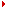 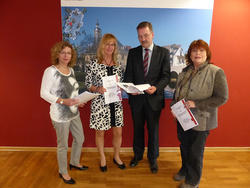 